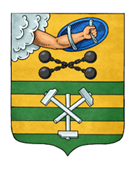 ПЕТРОЗАВОДСКИЙ ГОРОДСКОЙ СОВЕТ14 сессия 29 созываРЕШЕНИЕот 16 декабря 2022 г. № 29/14-201Об обеспечении доступа к информации о деятельности 
Петрозаводского городского Совета и Контрольно-счетной
 палаты Петрозаводского городского округаНа основании статей 10, 13, 14 Федерального закона от 09.02.2009 
№ 8-ФЗ «Об обеспечении доступа к информации о деятельности государственных органов и органов местного самоуправления», 
в соответствии со статьей 19 Устава Петрозаводского городского округа в целях обеспечения реализации прав граждан и организаций на доступ к информации о деятельности Петрозаводского городского Совета и Контрольно-счетной палаты Петрозаводского городского округа Петрозаводский городской СоветРЕШИЛ:1. Определить официальным информационным ресурсом общего пользования Петрозаводского городского Совета в информационно-телекоммуникационной сети Интернет официальный сайт Петрозаводского городского Совета.2. Установить адрес доступа к официальному сайту Петрозаводского городского Совета: http://petrosovet.info/.3. Положение об официальном сайте Петрозаводского городского Совета, перечень информации о деятельности Петрозаводского городского Совета, размещаемой на официальном сайте Петрозаводского городского Совета, утверждается распоряжением Председателя Петрозаводского городского Совета.4. Определить в качестве официальной страницы Петрозаводского городского Совета для размещения информации о своей деятельности в социальной сети «ВКонтакте» страницу по следующему адресу доступа: https://vk.com/gorsovetptz.5. Перечень лиц, ответственных за размещение информации на официальной странице Петрозаводского городского Совета в социальной сети «ВКонтакте», утверждается распоряжением Председателя Петрозаводского городского Совета.6. Определить официальным информационным ресурсом общего пользования Контрольно-счетной палаты Петрозаводского городского округа в информационно-телекоммуникационной сети Интернет официальный сайт Контрольно-счетной палаты Петрозаводского городского округа.7. Установить адрес доступа к официальному сайту Контрольно-счетной палаты Петрозаводского городского округа: http://kspptz.ru/.8. Положение об официальном сайте Контрольно-счетной палаты Петрозаводского городского округа, перечень информации о деятельности Контрольно-счетной палаты Петрозаводского городского округа, размещаемой на официальном сайте Контрольно-счетной палаты Петрозаводского городского округа, утверждается приказом Председателя Контрольно-счетной палаты Петрозаводского городского округа.9. Определить в качестве официальной страницы Контрольно-счетной палаты Петрозаводского городского округа для размещения информации о своей деятельности в социальной сети «ВКонтакте» страницу по следующему адресу доступа: https://vk.com/public217392259.10. Перечень лиц, ответственных за размещение информации на официальной странице Контрольно-счетной палаты Петрозаводского городского округа в социальной сети «ВКонтакте», утверждается приказом Председателя Контрольно-счетной палаты Петрозаводского городского округа.Председатель Петрозаводского городского Совета                                       Н.И. ДрейзисГлава Петрозаводского городского округа                          В.К. Любарский